В соответствии с Положением о проведении региональных соревнований зимнего этапа военно-спортивной игры «Зарница» (далее – ВСИ «Зарница») среди учащихся общеобразовательных учреждений Самарской области младшей возрастной группы (1-5 классы) и старшей возрастной группы (6-10 классы) в 2018-2019 учебном году приказываю:Утвердить итоги проведения ВСИ «Зарница» среди команд учащихся Северо-Восточного образовательного округа (Приложение 1 к приказу).Объявить благодарность:Руководителям образовательных организаций обеспечивших участие обучающихся и работников образования в ВСИ «Зарница».Педагогическим работникам, подготовившим победителей и призеров ВСИ «Зарница» (Приложение 1).Членам жюри ВСИ «Зарница» (Приложение 2).Рекомендовать руководителям образовательных организаций объявить благодарность членам судейских групп за работу в ходе мероприятия. Контроль за выполнением настоящего приказа возложить на начальника отдела развития образования Е.А.Серову.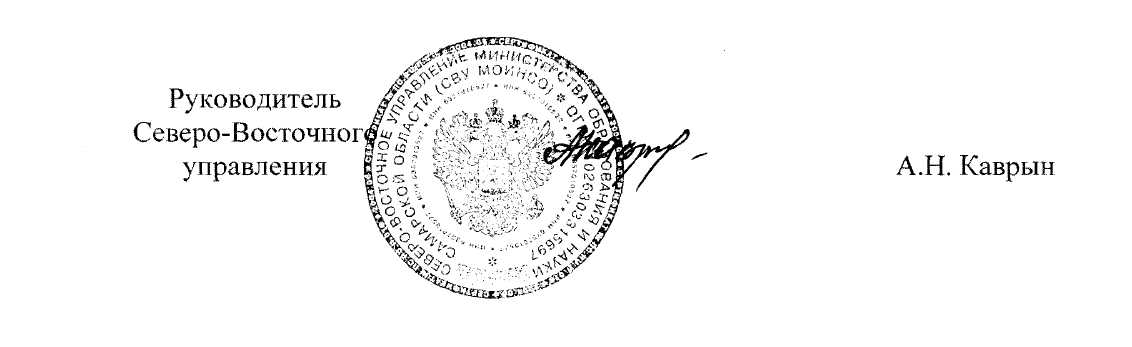 ПРИЛОЖЕНИЕ 1 к приказу СВУ МОиНСОот 21.03.2019г. №079-одСПИСОКпобедителей и призёров соревнований зимнего этапа военно-спортивной игры «Зарница» в общеобразовательных организациях Северо-Восточного образовательного округаПРИЛОЖЕНИЕ 2к приказу СВУ МОиНСОот 21.03.2019г. №079-одСПИСОКчленов жюри соревнований зимнего этапа военно-спортивной игры «Зарница»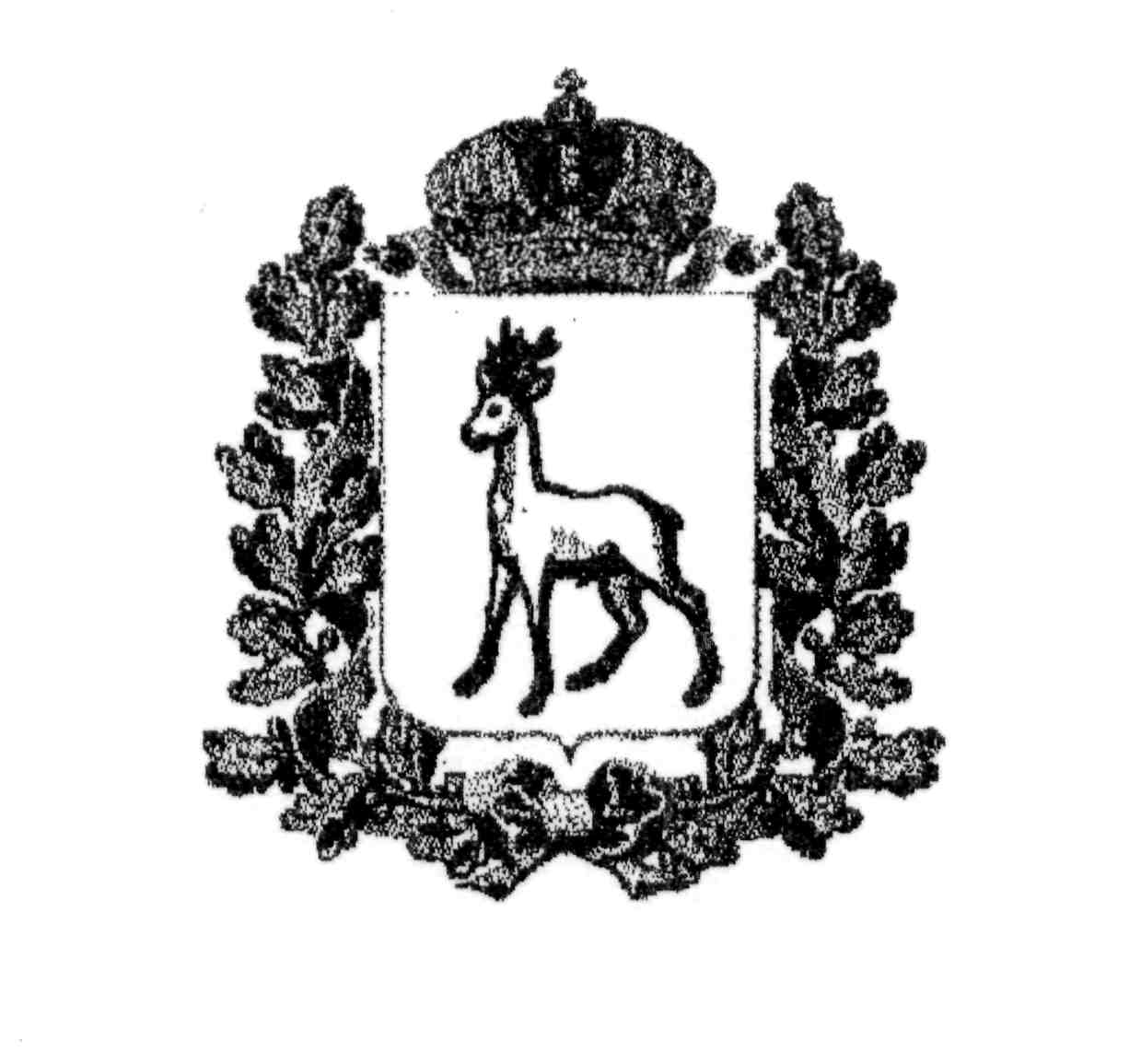 МИНИСТЕРСТВО ОБРАЗОВАНИЯ И НАУКИСАМАРСКОЙ ОБЛАСТИСЕВЕРО-ВОСТОЧНОЕ УПРАВЛЕНИЕПРИКАЗот 21 марта 2019 года   № 079 - одОб итогах проведения соревнованийзимнего этапа военно-спортивной игры «Зарница»среди учащихся общеобразовательных учрежденийСеверо-Восточного образовательного округаКатегория участниковНаименование организацииНазвание командыРезультатФамилия, имя, отчество педагога, подготовившего командуГ.о.ПохвистневоГ.о.ПохвистневоГ.о.ПохвистневоГ.о.ПохвистневоГ.о.ПохвистневоМладшая возрастная группаГБОУ СОШ №  1 города Похвистнево «Десантники»1 местоВласова Гузель НиязовнаМладшая возрастная группаГБОУ СОШ пос. Октябрьский г.о. Похвистнево «Пограничники»2 местоФедотов Александр ГеннадьевичМладшая возрастная группаГБОУ СОШ № 3 города Похвистнево «Бравые солдаты»3 местоБулатова Милена ОлеговнаИсаклинский м.р.Исаклинский м.р.Исаклинский м.р.Исаклинский м.р.Исаклинский м.р.Младшая возрастная группаГБОУ СОШ им. М.К. Овсянникова с. Исаклы «Катюша»1 местоМихеева Ольга Николаевна Младшая возрастная группаГБОУ СОШ пос. Сокский «Орлята»2 местоСмирнов Владимир ПавловичМладшая возрастная группаГБОУ СОШ с. Новое Ганькино «Ровесник»3 местоСмирнов Максим ВалерьевичКамышлинский м.р.Камышлинский м.р.Камышлинский м.р.Камышлинский м.р.Камышлинский м.р.Младшая возрастная группаГБОУ СОШ с.Камышла «Патриоты»1 местоШаймарданов Асфар АсхатовичМладшая возрастная группаГБОУ СОШ с. Старое Ермаково «Десантники»2 местоМухаметзянов Малик МардугалимовичМладшая возрастная группаГБОУ СОШ с. Новое Усманово «Орлята»3 местоМухтарова Алсу СалимзяновнаСтаршая возрастная группаГБОУ СОШ с.Камышла «Пограничники»1 местоМискин Сергей ПетровичСтаршая возрастная группаГБОУ СОШ с. Старое Ермаково «Лидер»2 местоМухаметзянов Малик МардугалимовичСтаршая возрастная группаГБОУ СОШ с. Новое Усманово «Гранит»3 местоХасаншин Магдан ЗагитовичКлявлинский м.р.Клявлинский м.р.Клявлинский м.р.Клявлинский м.р.Клявлинский м.р.Младшая возрастная группаГБОУ СОШ №2 им. В. Маскина ж.-д. ст. Клявлино «Солдаты»1 местоПросвиркина Светлана Леонидовна, Тимофеева Елена Михайловна, Ахметзянова Алсу Сахиевна, Точилина Валентина ГеннадьевнаМладшая возрастная группаСтаро-Семенкинский филиал ГБОУ СОШ с. Старый Маклауш «Патриоты»2 местоПакшаев Артем НиколаевичСтаршая возрастная группаГБОУ СОШ с. Старый Маклауш«Солдаты»1 местоЛюбимова Лариса АлександровнаСтаршая возрастная группаСтаро-Семенкинский филиал ГБОУ СОШ с. Старый Маклауш«Голубые биреты»2 местоГерасимова Марьянна ПетровнаСтаршая возрастная группаГБОУ СОШ №2 им. В. Маскина ж.-д. ст. Клявлино «Маскина»3 местоСеменов Сергей ВитальевичПохвистневский м.р.Похвистневский м.р.Похвистневский м.р.Похвистневский м.р.Похвистневский м.р.Младшая возрастная группаГБОУ СОШс. Среднее Аверкино«Моряки»1 местоАхтеряков Владимир НиколаевичМладшая возрастная группаГБОУ СОШс. Новое Мансуркино«Моряки»2 местоНурутдинов Рамиль РифгатовичМладшая возрастная группаГБОУ СОШ им Н.Т. Кукушкина с.Савруха«Морской отряд»3 местоЗахаров Владимир ИвановичСтаршая возрастная группаГБОУ СОШс. Среднее Аверкино«Патриоты»1 местоАхтеряков Владимир НиколаевичСтаршая возрастная группаГБОУ СОШ с. Алькино«Патриот»2 местоИскандаров Равиль ЗайнулловичСтаршая возрастная группаГБОУ СОШ с. Большой Толкай«9 рота»3 местоАбрамова Анна Олеговна№ п/пФ.И.О. (полностью)Должность, место работыГ.о.ПохвистневоГ.о.ПохвистневоГ.о.Похвистнево1Бойко Андрей ПавловичУчитель физической культуры ГБОУ СОШ №3 города Похвистнево2Иванова Оксана НиколаевнаУчитель физической культуры ГБОУ СОШ №7 города Похвистнево3Нечаев Александр ВалентиновичМастер производственного обучения, преподаватель-организатор ОБЖ и допризывной подготовки, ГБПОУ «ГКП»4Павлов Иван СеменовичТренер-преподаватель СП ДЮСШ ГБОУ СОШ №1 города Похвистнево5Петров Олег ВикторовичГлавный специалист отдела развития образования СВУ МОиНСОИсаклинский м.р.Исаклинский м.р.Исаклинский м.р.6Кудряшова Татьяна СергеевнаУчитель физической культуры ГБОУ СОШ им.М.К.Овсянникова с.Исаклы7Башкирова Елена ВладимировнаУчитель физической культуры ГБОУ СОШ им.М.К.Овсянникова с.Исаклы8Артамонова Валентина ФедоровнаМед. сестра СП «Калейдоскоп» ГБОУ СОШ им.М.К.Овсянникова с.Исаклы9Жиряков Роман ЕвгеньевичГлавный специалист отдела по физической культуре, спорту и молодежной политике Администрации м.р.Исаклинский10Жиряков Вячеслав ЕвгеньевичУчитель физической культуры ГБОУ СОШ им.М.К.Овсянникова с.Исаклы11Наумова Лариса ЮрьевнаПедагог дополнительного образования СП «Калейдоскоп» ГБОУ СОШ им.М.К.Овсянникова с.Исаклы12Пучкова Екатерина ВладимировнаПедагог дополнительного образования СП «Калейдоскоп» ГБОУ СОШ им.М.К.Овсянникова с.Исаклы13Максимов Сергей АлександровичУчитель физической культуры ГБОУ СОШ им.М.К.Овсянникова с.Исаклы14Михеев Роман СергеевичУчитель физической культуры ГБОУ СОШ им.М.К.Овсянникова с.Исаклы15Шмелева Надежда НиколаевнаПедагог дополнительного образования, СП «Калейдоскоп» ГБОУ СОШ им.М.К.Овсянникова с.Исаклы16Смирнов Владимир ПавловичУчитель физической культуры ГБОУ СОШ пос. Сокский17Мартынова Марина ИвановнаПедагог дополнительного образования, СП «Калейдоскоп» ГБОУ СОШ им.М.К.Овсянникова с.Исаклы18Швецова Елена ВладимировнаЗам.директора по УВР СП «Калейдоскоп» ГБОУ СОШ им.М.К.Овсянникова с.Исаклы19Правдина Ольга ВладимировнаМетодист СП «Калейдоскоп» ГБОУ СОШ им.М.К.Овсянникова с.ИсаклыКамышлинский м.р.Камышлинский м.р.Камышлинский м.р.20Мухаметзянов Малик МардугалимовичУчитель ОБЖ ГБОУ СОШ с.Старое Ермаково21Насибуллин Фагим ГабдулхаковичУчитель физической культуры ГКОУ корр.школа-интернат им А.З.Акчурина с.Камышла22Шаймарданов Асфар АсхатовичУчитель физической культуры ГБОУ СОШ с.Камышла23Хасаншин Магдан ЗагитовичУчитель ОБЖ  ГБОУ СОШ с.Новое Усманово24Бадртдинов Ильфат АйратовичУчитель истории ГБОУ СОШ с.Русский БайтуганКлявлинский м.р.Клявлинский м.р.Клявлинский м.р.25Дудченко Алексей НиколаевичПредседатель Совета ветеранов и общества инвалидов м.р. Клявлинский26Томашов Юрий НиколаевичПредседатель районной организации «Пограничники Самарской области»27Любимова Лариса АлександровнаУчитель музыки ГБОУ СОШ с. Старый Маклауш28Семенов Сергей ВитальевичУчитель ОБЖ, учитель физической культуры ГБОУ СОШ №2 им. В. Маскина ж.-д. ст. Клявлино29Гусева Татьяна МихайловнаПедагог дополнительного образования СП «Прометей» ГБОУ СОШ №2 им. В. Маскина ж.-д. ст. Клявлино30Смирнов Ринат ВикторовичПедагог дополнительного образования СП «Прометей» ГБОУ СОШ №2 им. В. Маскина ж.-д. ст. Клявлино31Герасимова Марьянна ПетровнаУчитель физической культуры Старо-Семенкинского филиала ГБОУ СОШ с. Старый Маклауш32Чертопрудова Ольга НиколаевнаПедагог дополнительного образования СП «Прометей» ГБОУ СОШ №2 им. В. Маскина ж.-д. ст. Клявлино33Денисова Марина ВладимировнаПедагог дополнительного образования СП «Прометей» ГБОУ СОШ №2 им. В. Маскина ж.-д. ст. Клявлино34Албарова Светлана НиколаевнаМедсестра СП «Прометей» ГБОУ СОШ №2 им. В. Маскина ж.-д. ст. КлявлиноПохвистневский м.р.Похвистневский м.р.Похвистневский м.р.35Пантелеева Лилия МихайловнаСекретарь ВПП «Единая Россия», начальник отдела организации образования СВУ МОиН СО36Ромаданов Владимир НиколаевичДиректорГБОУ СОШ с.Среднее Аверкино37Сидоренко Антонина АлександровнаЗаведующийДЮСШ-СП ГБОУ СОШим. Н.С. Доровского с.Подбельск38Черкасова Елена ВасильевнаСтарший методистДЮСШ-СП ГБОУ СОШим. Н.С. Доровского с.Подбельск39Бондарь Вера ВладимировнаСтарший методистДЮСШ-СП ГБОУ СОШим. Н.С. Доровского с.Подбельск40Сидоренко Алексей НиколаевичСтарший методистДЮСШ-СП ГБОУ СОШим. Н.С. Доровского с.Подбельск41Мичкин Олег ВладимировичПреподаватель ГБОУ ООШ с. Малый Толкай42Гараев Хайдар ГараевичТренер-преподавательДЮСШ-СП ГБОУ СОШим. Н.С. Доровского с.Подбельск43Фахриева Ирина СергеевнаУчитель ФК ГБОУ СОШим. Н.С. Доровского с.Подбельск44Газизулина Надежда ВладимировнаСтарший тренер-преподавательДЮСШ-СП ГБОУ СОШим. Н.С. Доровского с.Подбельск45Волгина Галина ИвановнаТренер-преподавательДЮСШ-СП ГБОУ СОШим. Н.С. Доровского с.Подбельск46Петрянкина Евгения НиколаевнаРуководитель, Филиал ЦВР «Эврика»ГБОУ СОШим. Н.С. Доровского с.Подбельск47Петрянкин Олег НиколаевичСпециалист по охране труда, Филиал ЦВР «Эврика»ГБОУ СОШим. Н.С. Доровского с.Подбельск48Следенкин Андрей АлександровичПедагог дополнительного образования, Филиал ЦВР «Эврика» ГБОУ СОШим. Н.С. Доровского с.Подбельск49Шишков Михаил ЮрьевичПедагог дополнительного образования, Филиал ЦВР «Эврика» ГБОУ СОШим. Н.С. Доровского с.Подбельск50Самойлова Елена СергеевнаПедагог дополнительного образования,  Филиал ЦВР «Эврика» ГБОУ СОШим. Н.С. Доровского с.Подбельск51Илехметов Алексей ЮрьевичУчитель математики ГБОУ ООШс. Малое Ибряйкино52Тихонова Юлия ИвановнаПедагог дополнительного образования, Филиал ЦВР «Эврика» ГБОУ СОШим. Н.С. Доровского с.Подбельск53Егорова Надежда АлександровнаПедагог дополнительного образования, Филиал ЦВР «Эврика» ГБОУ СОШим. Н.С. Доровского с.Подбельск54Латыпов Искандар АбубакировичПедагог дополнительного образования, Филиал ЦВР «Эврика» ГБОУ СОШим. Н.С. Доровского с.Подбельск55Андреев Геннадий АлександровичПедагог дополнительного образования, Филиал ЦВР «Эврика» ГБОУ СОШим. Н.С. Доровского с.Подбельск56Кугаткина Наталья АлексеевнаПедагог дополнительного образования, Филиал ЦВР «Эврика» ГБОУ СОШим. Н.С. Доровского с.Подбельск